Megan Zeni’s 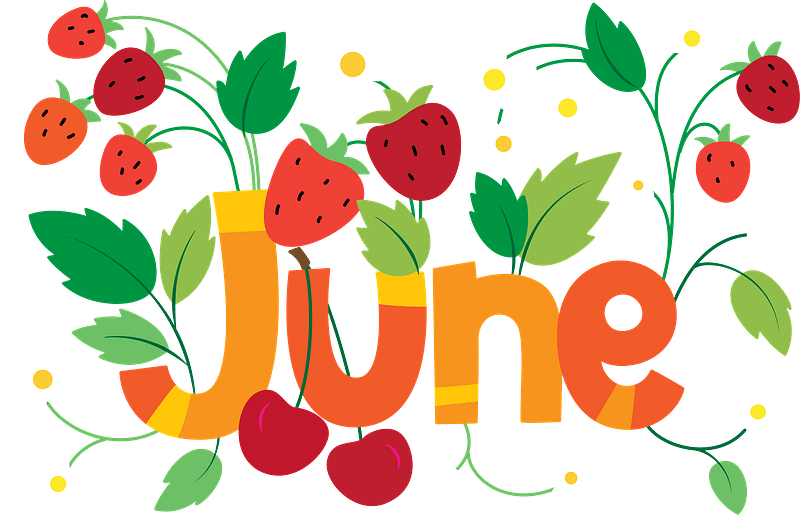 General school garden guidelines                         &      month by month to do list***Will vary by garden exposure, add/ delete to each month your own notesJune:Direct instruction: Why and how to harvest garlic scapesHow to monitor the soil for moistureHow to use the hose and spigotHow to weed without pulling out seedlingsHonorable harvest techniquesGarden tasks:Prep summer weed/watering scheduleMeet with your garden committeeDirect seed in garden:Basil & cilantro CucumbersPumpkinsTransplants that can go in the garden (succession planting like peas and carrots are also a good idea):PeppersTomatoesEggplantHarvest (harvest crops that are ready, make a plan for summer harvest if not ready before end of June):BeetsGarlicOnionsLeeksBroccoliCauliflowerStrawberriesBlueberriesPeasBroad beansLettuceCarrotsSwiss chardPotatoes